Warszawa, 16 grudnia 2022 r.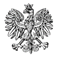 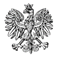 WPS-II.431.3.78.2022.MMPani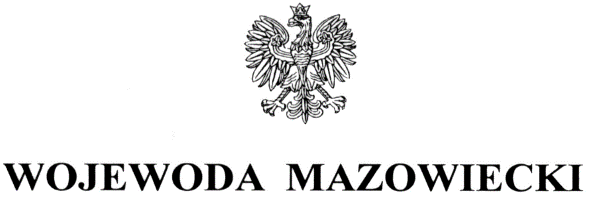 Jolanta ZaraśDyrektor Domu Pomocy Społecznej „Pomocna Dłoń”                                                             ZALECENIA POKONTROLNE

Na podstawie art. 127 ust. 1 w związku z art. 22 pkt 9 ustawy z dnia 12 marca 2004 r. o pomocy społecznej (Dz. U. z 2021 r. poz. 2268, z późn. zm.) oraz rozporządzenia Ministra Rodziny i Polityki Społecznej z dnia 9 grudnia 2020 r. w sprawie nadzoru i kontroli w pomocy społecznej (Dz.U. z 2020 poz. 2285) zespół inspektorów Wydziału Polityki Społecznej Mazowieckiego Urzędu Wojewódzkiego w Warszawie w dniach 17 i 18 listopada 2022 r. przeprowadził kontrolę doraźną w kierowanym przez Panią Domu Pomocy Społecznej „Pomocna Dłoń” w Warszawie, przy ul. Odrębnej 10. W dniu 17 listopada 2022 r. czynności kontrolne przeprowadzone zostały w godzinach popołudniowych, tj. 15.00-17.00. 

Kontroli doraźnej dokonano w związku z pismem Ministra Rodziny i Polityki Społecznej z dnia 13 czerwca 2022 r. skierowanym do wojewodów, w sprawie przeprowadzenia kontroli w domach pomocy społecznej na terenie podległych województw mając na względzie prawidłową realizację zadań, jakość świadczonych usług, a przede wszystkim przestrzeganie praw mieszkańców, ze szczególnym uwzględnieniem dobra dzieci i młodzieży. 
Kontroli dokonano poprzez oględziny pomieszczeń mieszkalnych i pomieszczeń wspólnych Domu, rozmowy z mieszkańcami, rozmowy z pracownikami, analizę udostępnionych dokumentów.
Zakres kontroli obejmował jakość usług świadczonych przez dom pomocy społecznej i przestrzeganie praw mieszkańców według stanu na dzień kontroli. 
Dom Pomocy Społecznej „Pomocna Dłoń” przeznaczony jest dla osób dorosłych niepełnosprawnych intelektualnie, z liczbą 30 miejsc. Na dzień 17 listopada 2022 r. w placówce przebywało 30 mieszkańców. Decyzją Wojewody Mazowieckiego nr 18/2007 z dnia 19 września 2007 r. Fundacja „Pomocna Dłoń” otrzymała zezwolenie na prowadzenie Domu na czas nieokreślony. Dom wpisany jest do Rejestru domów pomocy społecznej województwa mazowieckiego pod poz. nr 8.Stwierdzono, że dom pomocy społecznej świadczy usługi mieszkańcom wymagającym całodobowej opieki, wsparcia i pomocy, zgodnie z ich potrzebami i możliwościami. Działalność Domu w kontrolowanym zakresie oceniono pozytywnie. Szczegółowy opis, ocena skontrolowanej działalności, zakres, przyczyny i skutki stwierdzonych nieprawidłowości zostały przedstawione w protokole kontroli doraźnej podpisanym przez Panią Dyrektor bez zastrzeżeń 5 grudnia 2022 r. Jednocześnie należy dalej sukcesywnie realizować zalecenia wydane po kontroli kompleksowej przeprowadzonej przez Wydział Polityki Społecznej Mazowieckiego Urzędu Wojewódzkiego w Warszawie w dniach 9, 10 i 17 grudnia 2021 r.Jednostka organizacyjna pomocy społecznej w terminie 30 dni od dnia otrzymania niniejszych zaleceń pokontrolnych obowiązana jest do powiadomienia Wojewody Mazowieckiego o ich realizacji na adres: Mazowiecki Urząd Wojewódzki w Warszawie Wydział Polityki Społecznej, pl. Bankowy 3/5, 00-950 Warszawa.

Pouczenie
Zgodnie z art. 128 ustawy z dnia 12 marca 2004 r. o pomocy społecznej (Dz. U. z 2021 r. poz. 2268, z późn. zm.) kontrolowana jednostka może, w terminie 7 dni od dnia otrzymania zaleceń pokontrolnych, zgłosić do nich zastrzeżenia do Wojewody Mazowieckiego za pośrednictwem Wydziału Polityki Społecznej.
Zgodnie z art. 130 ust. 1 ustawy z dnia 12 marca 2004 r. o pomocy społecznej, kto nie realizuje zaleceń pokontrolnych – podlega karze pieniężnej w wysokości od 500 zł do 
12 000 zł.Z poważaniem     z up. WOJEWODY MAZOWIECKIEGO         	      								   Kinga Jura     								         Zastępca Dyrektora        								  Wydziału Polityki SpołecznejDo wiadomości:Pan Rafał Trzaskowski, Prezydent m.st. WarszawyPan Juliusz Głowacki, Prezes Fundacji „Pomocna Dłoń”aa